   APPETIZERS	 	½ Pan		SALADS   		 ½ Pan   Full PanPretzel Nuggets		   $35.00		Tossed		$40.00	$60.00     Served with Beer Cheese			Chopped Salad	$60.00	$80.00Chicken Kabobs	           $70.00			Add Chicken	$20.00	$30.00     Served with Rice Pilaf				Caprese Salad	$38.00	$70.00     Choice of Flavoring drizzle			Pasta Salad		$40.00	$60.00     Add Vegetables Skewers   $25.00		Potato Salad	$50.00	$70.00Steak Bites		   	  Market Price	Coleslaw		$40.00	$60.00     Tender bites of steak deep-friedMini Tacos			  $35.00		TRAYS		(Serve approx. 25 people)     Served with Homemade Salsa			Charcuterie Board		$18.00	Egg Rolls			  $60.00		Fruit Tray				$26.00     Homemade Reuben, Italian Beef		Fruit & Cheese Tray		$45.00    Vegetable or Pork				Cheese & Sausage Nibbler	$55.00Meatballs			   $60.00		Veggie Platter			$35.00     Choice of sauceDIPS		(Serve approx. 25 people)		SANDWICHES     (Serve approx. 25 people)        Spinach & Artichoke Dip	 $50.00			Choice of meats, cheeses & breadsServed with Garlic Naan Pita			Pinwheels				$48.00Buffalo Chicken Dip		 $45.00		Finger Sandwiches (Triangles) $34.00Served with homemade tortilla chips		Hawaiian Roll Sandwiches	$62.00Chicken Salad Croissants	$48.00BROASTED	CHICKEN 				Fresh chicken salad served on 16 piece			$18.00			 mini -croissants with lettuce & tomato 32 piece			$35.00	64 piece			$68.00		CHICKEN WINGS 96 piece			$100.00		    Fresh Hand Battered Bone-In or Boneless			  	   Served in Increments of 12 -	$10.00					Choice of 11 Sauce Flavors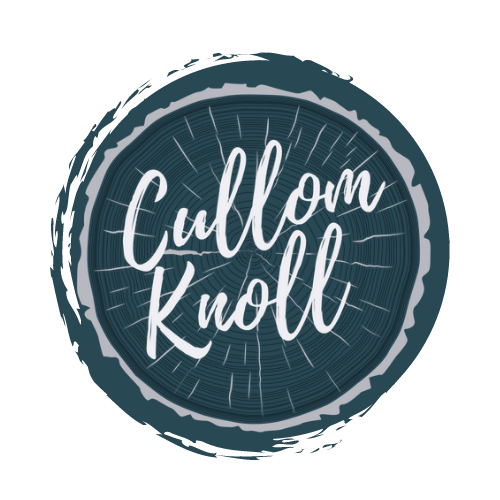  with Carrots & CeleryMain Entrees			½ Pan		Full PanPulled 	Pork				$65.00			$80.00Italian Beef				$90.00			$170.00Sausage & Peppers			$60.00			$80.00	Mostaccioli				$40.00			$60.00	Fettuccine Alfredo w/Chicken		$60.00			$80.00½ PAN SERVES 20-25 PEOPLE		FULL PAN SERVES 45-50 PEOPLESIDES				½ Pan	Mashed Potatoes w/ gravy		$30.00	Seasoned Potato Wedges		$20.00		Homemade Macaroni & Cheese	$40.00Homemade Potato Pancakes	$45.00	Includes applesauce & sour cream*Customizable specialty menus available based on your event ~ priced per person*Pasta Bar ~ Taco Bar ~ Pizza Buffet (20 % off the menu price)WE OFFER DELIVERY TO YOUR OFFSITE EVENT ALSO!LET US HELP PLAN YOUR NEXT EVENT!BABY SHOWERS ~ BRIDAL SHOWERS ~ BIRTHDAY PARTIESWE HAVE 2 PARTY ROOMS AVAILABLE FOR YOUR EVENT!	BACK SEMI-PRIVATE ROOM (40-45 PEOPLE)	PRIVATE UPSTAIRS ROOM (25-30 PEOPLE) ALCOHOL PACKAGES FOR YOUR EVENT ARE AVAILABLE